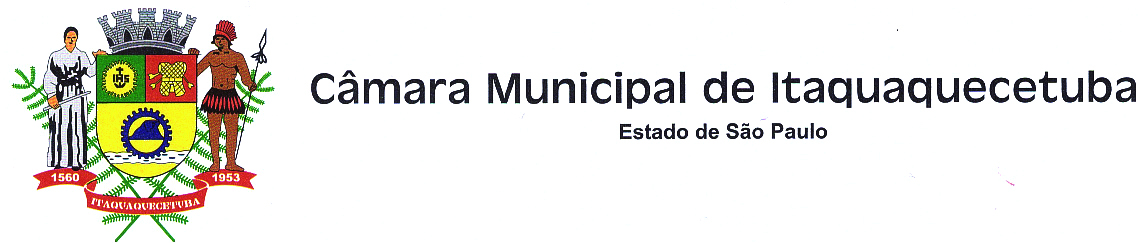 INDICAÇÃO Nº       1387          / 2017INDICO À MESA, nos termos regimentais, para que seja oficiado ao Senhor Prefeito Municipal, solicitando de V. Excelência, providências quanto à sinalização e pintura das lombadas existentes nas Avenidas Mário de Andrade, José Américo de Almeida e Humberto de Campos, no Bairro Parque Residencial Marengo, em Itaquaquecetuba – SP. JustificativaAs lombadas estão sem as devidas pinturas de sinalização, podendo causar graves riscos de acidentes de trânsito, principalmente à noite. Plenário Vereador Maurício Alves Brás, em 05 de junho de 2017.Vereador Roberto Carlos do Nascimento TitoPresidente da CâmaraCarlinhos da Minercal